Anmeldung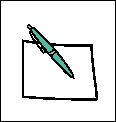 Hiermit melden Sie sich verbindlich 
zu folgenden Weiterbildungen 
im Rahmen des Bildungs-Programms des Kompetenznetzwerks KI-I  an:Ihre Daten:Name: ____________________________________________________Adresse: __________________________________________________E-Mail: ____________________________________________________Telefon-Nummer: ___________________________________________Falls wir die Rechnung an eine andere Adresse schicken sollen,
geben Sie bitte hier die vollständige Rechnungs-Adresse an:____________________________________________________________________________________________________________________Nach Ihrer Anmeldung 
bekommen Sie von uns eine schriftliche Anmelde-Bestätigung.  Die Rechnung schicken wir Ihnen 4 Wochen 
vor Beginn der Weiterbildung.Storno-Bedingungen:
Sie können sich bis 4 Wochen vor dem Termin kostenfrei abmelden. Wenn Sie sich später abmelden, 
müssen Sie 50% der Kosten als Storno-Gebühr zahlen. 
Im Falle eines Stornos am Tag der Weiterbildung oder 
wenn Sie nicht kommen, müssen Sie die gesamten Kosten bezahlen. Sie können aber gern eine Ersatz-Teilnehmerin oder 
einen Ersatz-Teilnehmer schicken, 
wenn Sie nicht kommen können. 
Bitte informieren Sie uns vor der Weiterbildung darüber.Haftung: 
Die Veranstalter übernehmen keine Haftung 
für Unfälle oder Schäden aller Art bei den Weiterbildungen, 
die durch die Teilnehmerinnen und Teilnehmer verschuldet werden. 
Die Teilnahme an den Weiterbildungen erfolgt auf eigene Gefahr. Aufwendungen, die durch Absagen, Termin-Verschiebungen oder Veränderungen des Seminar-Ortes entstehen, 
werden von den Veranstaltern nicht ersetzt.Wenn Sie Fragen haben, 
schreiben Sie ein E-Mail an office@emc.ki-i.at, 
oder rufen Sie uns unter 0732/272862 an.Datenschutz:	1. Damit bin ich einverstanden (bitte ankreuzen): Der Veranstalter  KI-I 
darf meine persönlichen Daten verwenden:  Für die Anmeldung zu den genannten Weiterbildungen Für das Schreiben und Senden der RechnungFür das Vorbereiten der Seminar-Unterlagen Für telefonische Rücksprache, wenn das notwendig istMeine persönlichen Daten sind:Mein Name Meine AdresseMeine E-Mail AdresseMeine Telefon-NummerWenn ich möchte, 
dass das KI-I 
meine persönlichen Daten 
nicht mehr länger speichert, 
dann kann ich ein E-Mail schreiben. 
Das E-Mail schreibe ich an: 
office@emc.ki-i.atInformationen zur Datenschutz-Erklärung  Es gibt noch mehr Informationen 
zur Verwendung meiner persönlichen Daten 
und zu meinen Rechten. 
Diese Informationen finde ich 
in der Datenschutz-Erklärung 
Sie finden unsere Datenschutz-Erklärung 
auf der Homepage des KI-I unter www.ki-i.at.  
Rechts unten im grünen Balken steht Datenschutz. 	2. Damit bin ich einverstanden (bitte ankreuzen): Der Veranstalter KI-I 
darf meine persönlichen Daten verwenden:  Für die regelmäßige Zusendung von 
Informationen zu Bildungs-Veranstaltungen des KI-I Meine persönlichen Daten sind: Mein Name Meine Adresse Meine E-Mail Adresse Die Informationen 
schickt mir der Veranstalter KI-I 
als Brief oder als E-Mail. Wenn ich keine Informationen mehr möchte, 
schreibe ich ein E-Mail an:
office@emc.ki-i.at  Informationen zur Datenschutz-Erklärung  Es gibt noch mehr Informationen 
zur Verwendung meiner persönlichen Daten 
und zu meinen Rechten. 
Diese Informationen finde ich 
in der Datenschutz-Erklärung 
Sie finden unsere Datenschutz-Erklärung 
auf der Homepage des KI-I unter www.ki-i.at. ,  
Rechts unten im grünen Balken steht Datenschutz. 
	___________________________	___________________________	Ort, Datum		UnterschriftName von der WeiterbildungTerminKosten inkl. 10 % USt